FICHA MATERIALES ABNCentro educativo: CEIP RÍO PIEDRAS (LEPE)Maestro/a: BELÉN GÓMEZ MACÍASCódigo grupo de trabajo: 172115GT068IMÁGENES: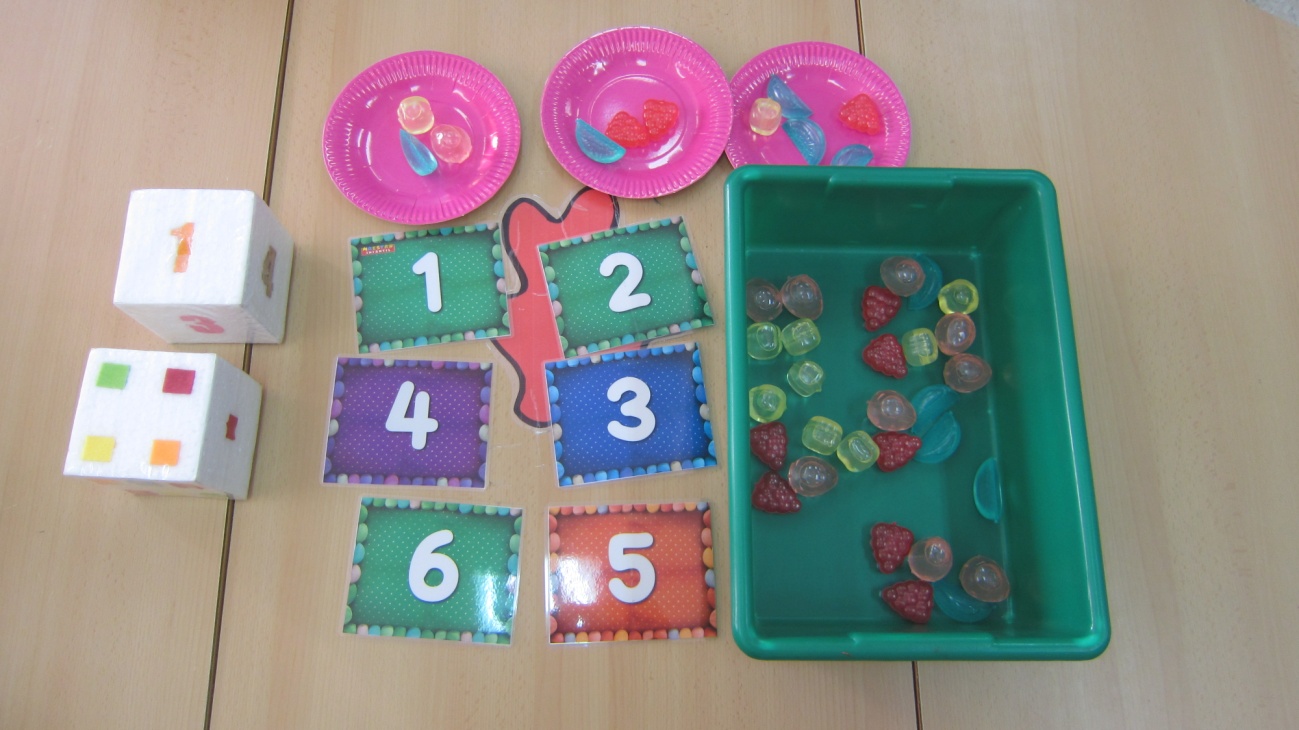 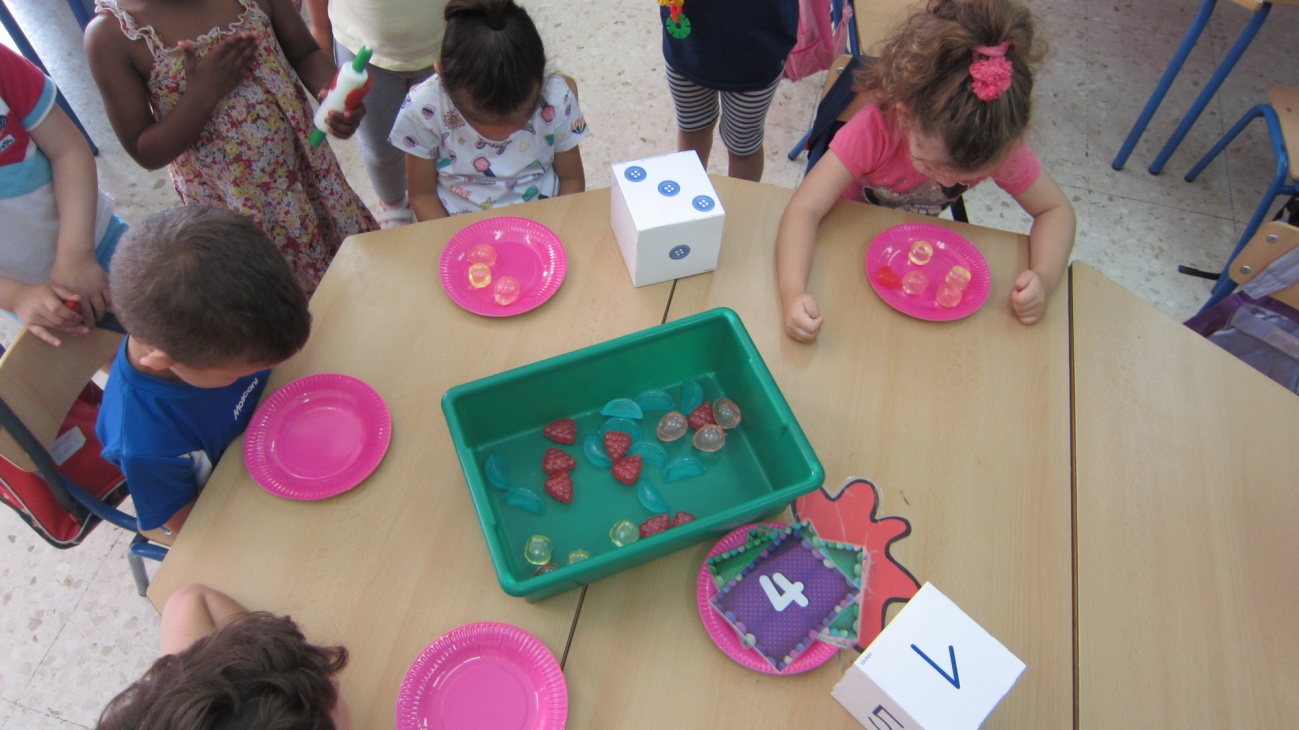 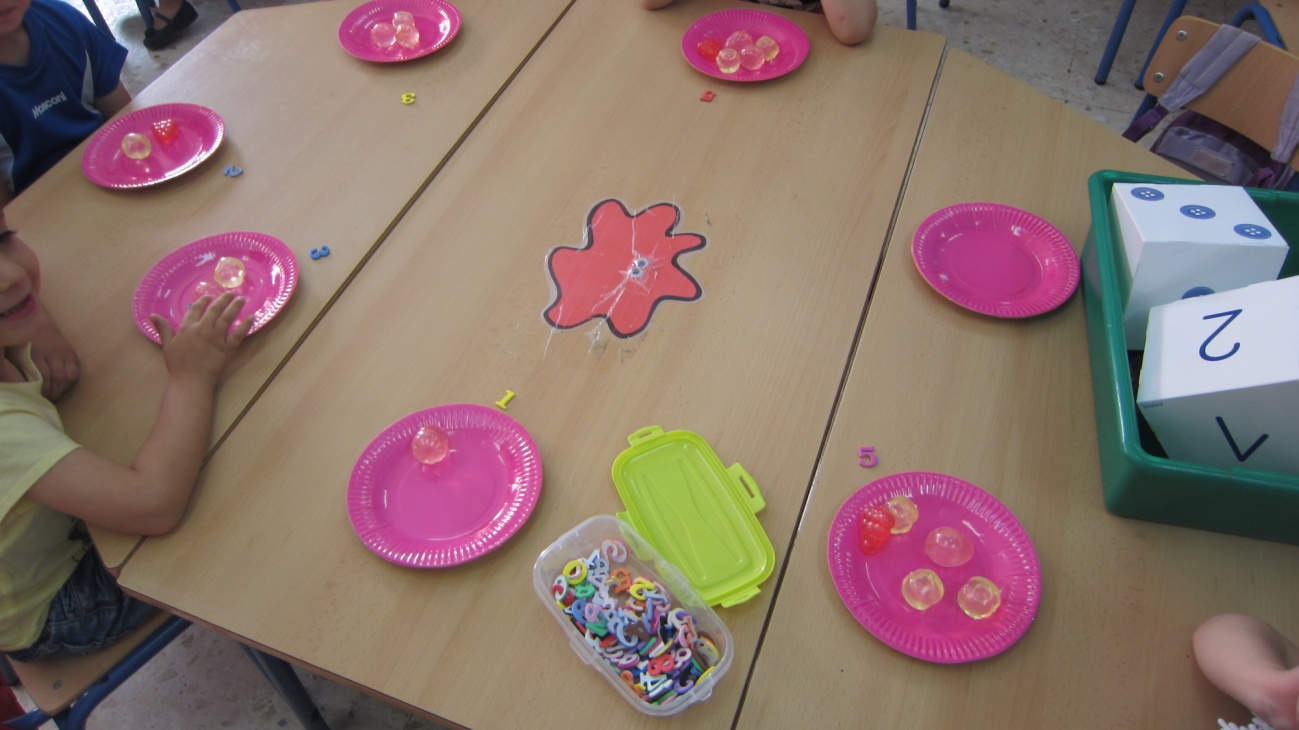 Denominación del recursoFrutería (3 AÑOS)Frutería (3 AÑOS)Materiales necesarios para la elaboración- Platos de plástico o cartón- Frutas de juguete - Números de goma eva o cartulina- Dado- Platos de plástico o cartón- Frutas de juguete - Números de goma eva o cartulina- DadoContenidos a trabajar con el alumnado- Conteo - Equivalencias entre conjuntos- Correspondencia grafía-cantidad- Conteo - Equivalencias entre conjuntos- Correspondencia grafía-cantidadFases para su elaboraciónPrevia-Comprar los platos y las frutasFases para su elaboraciónDurante- Hacer los números de cartulina o goma eva.Fases para su elaboraciónDespués- Conseguir un dado.Implementación en el aulaProcesoSe reparte a cada niño/a un plato.Se colocan todas las frutas en el centro de la mesa.Por turnos, los niños/as van tirando el dado y comprando el número de frutas que le ha salido.Contar cuántas frutas tienen y colocar la grafía al lado del plato.Decir quién tiene más, quién tiene menos y agrupar las de cantidades equivalentes.Implementación en el aulaVentajasEs una actividad muy sencilla que les motiva mucho porque manipulan fruta como si estuvieran comprando.Implementación en el aulaInconvenientesImplementación en el aulaPropuestas de mejoraPara aumentar la dificultad con los alumnos/as de 5 años se podría añadir monedas y así conseguirían tantas monedas como indique el dado para poder comprar la fruta posteriormente.